	ПРОЕКТ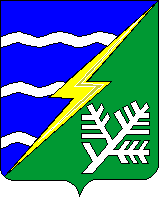 АДМИНИСТРАЦИЯ КОНАКОВСКОГО РАЙОНА ТВЕРСКОЙ ОБЛАСТИПОСТАНОВЛЕНИЕВ соответствии с Решением Собрания депутатов Конаковского района от 23.12.2021г. №303 «О бюджете Конаковского района на 2022 год и на плановый период 2023 и 2024 годов», Постановлением Администрации Конаковского района Тверской области от 31.08.2017г. №439 «Об утверждении Порядка принятия решения о разработке муниципальных программ, формировании, реализации и проведения оценки эффективности реализации муниципальных программ», руководствуясь Уставом Конаковского муниципального района Тверской области,ПОСТАНОВЛЯЮ:1. Внести в Постановление  Администрации Конаковского района Тверской области от 16.12.2020 №792 «Об утверждении муниципальной программы  «Развитие туризма в Конаковском районе» на 2021 - 2025 годы» (далее – Постановление, муниципальная программа) следующие изменения:1.1. В наименовании и по тексту Постановления и муниципальной программы слова «муниципального образования «Конаковский район» Тверской области» исключить.1.2. Паспорт муниципальной программы изложить в новой редакции (приложение №1).1.3. Подраздел 3 Раздела 3 «Объем финансовых ресурсов, необходимый для реализации подпрограммы» изложить в новой редакции (приложение №2).1.4. Приложение №1 к муниципальной программе «Характеристика муниципальной программы «Развитие туризма в Конаковском районе» на 2021 - 2025 годы» изложить в новой редакции (приложение №3).2. Пункты 1.1, 1.3  Постановления Администрации Конаковского района Тверской области от 02.02.2022г. №73 «О внесении изменений в Постановление Администрации Конаковского района Тверской области от 16.12.2020 №792 «Об утверждении муниципальной программы муниципального образования «Конаковский район» Тверской области «Развитие туризма в Конаковском районе» на 2021-2025 годы», пункты 1.1,  1.3 Постановления Администрации Конаковского района Тверской области от 06.12.2021г. №997 «О внесении изменений в Постановление Администрации Конаковского района Тверской области от 16.12.2020 №792 «Об утверждении муниципальной программы муниципального образования «Конаковский район» Тверской области «Развитие туризма в Конаковском районе» на 2021-2025 годы» признать утратившими силу.3. Настоящее Постановление вступает в силу с даты подписания и распространяется на правоотношения, возникшие с 24.12.2021г.4. Настоящее Постановление подлежит размещению на сайте Конаковского муниципального района Тверской области в информационно-телекоммуникационной сети Интернет.5. Контроль за исполнением настоящего Постановления оставляю за собой.Глава Конаковского района                                                      О.В. Лобановский___.____.2022                   г. Конаково                   г. Конаково№ ____  О внесении изменений в Постановление Администрации Конаковского района Тверской области от 16.12.2020 №792 «Об утверждении муниципальной программы «Развитие туризма в Конаковском районе» на 2021-2025 годы»